Publicado en  el 08/08/2014 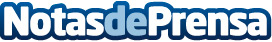 Málaga CF y Atlético de Madrid alcanzan un acuerdo para el traspaso de Jesús GámezEl Málaga Club de Fútbol ha alcanzado un acuerdo con el Atlético de Madrid para traspasar al lateral derecho Jesús Gámez. El fuengiroleño, formado en la cantera del Málaga CF, ha disputado un total de 291 encuentros oficiales con el Club de Martiricos, siendo el jugador que más veces ha vestido la elástica del Málaga CF en todas las categorías.Datos de contacto:Nota de prensa publicada en: https://www.notasdeprensa.es/malaga-cf-y-atletico-de-madrid-alcanzan-un_1 Categorias: Fútbol http://www.notasdeprensa.es